2023 FINANCIAL ASSISTANCE APPLICATION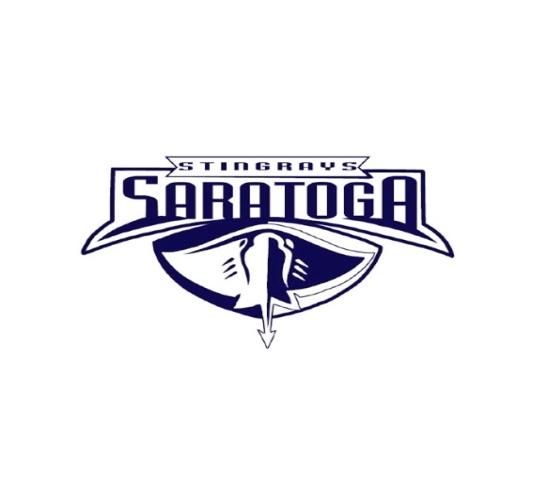 Applications will be considered on a case-by-case basis, and are awarded based on financial need. You will be notified via email as soon as decisions are made. A limited number of scholarships are available each year and there is no guarantee of award. Please complete this form and submit applicable documents by Wednesday, June 14, 2023. Application will not be considered without all documents. Application and forms can be hand-delivered to either Jeff Zielonka (President) or Nicole Greiner (Vice President); or mailed to: Saratoga Stingrays Team (Financial Aid Application), P.O. Box 1208, Lorton, VA 22199.Swimmer Name: ____________________________________________________________________________ Date of Application: ___________________ Total number of dependent children in household: ____________ Age: ___________ Date of Birth: __________________________ Grade: _______________________________ Parent/Guardian Name(s): ____________________________________________________________________Address: ___________________________________________________________________________________City: _______________________________ State: ___________ Zip: ___________________________________ Cell Phone: _________________________________________________________________________________ Email Address: ______________________________________________________________________________ Please answer the following questions. Reason for applying for financial assistance, including any extenuating circumstances (i.e. indicate if you qualify for free & reduced-priced meals, and or have Medicaid) (NOT required, but you may submit proof of income, front page of last year’s tax return form 1040, 1040A or 1040EZ.) ____________________________________________________________________________________________________________________________________________________________________________________________________________________________________________________________________________________________________________________Describe your/your child’s interest in and enthusiasm for joining Saratoga Stingrays Swim Team. Include any prior swim experiences (i.e. swim lessons, swim clubs, etc.) _________________________________________________________________________________________________________________________________________________________________________________________________________________________________________________________________________________________________________________________________________________________________________________________________Have you received financial assistance for other programs in the past? If so, from where? ____________________________________________________________________________________________________________________________________________________________________________________________________________________________________________________________________________________________________________________Personal reference contact for my child (full name, phone number & email): _____________________________________________________________________________
(Application will not be considered without this.)NOTE: Scholarship recipients are expected to attend applicable swim practices and participate in eligible swim meets or funds may be rescinded. WAIVER Upon acceptance of this scholarship, you agree to the following waiver: In consideration of my [and/or my child(s)] participation in this activity, I hereby release and discharge the Saratoga Stingrays Team, and its representatives, successors, and assigns, from any and all liability arising from accident, injury, and illness that I he/she) may suffer as a result of my (our) participation in this activity. I (we) also will follow the rules and regulations set by the Saratoga Stingrays Team and above named parties.Parent or guardian must sign for anyone age 18 and under. Parent/Guardian Signature: ___________________________________________________________________ Parent/Guardian (Print Name): ________________________________________________________________ Date _____________________________________________________________________________________